Успехов и побед! 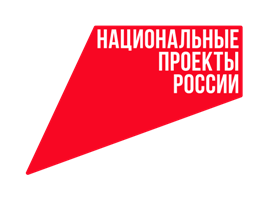 Школьники города Мценска завоевали золото и серебро на  областной Спартакиаде.Спартакиада включает в себя следующие виды спорта: стритбол, легкоатлетическое многоборье, мини-футбол, спортивная скакалка, шахматы, шашки, спортивная гимнастика и волейбол.- Второй вид (легкоатлетическое многоборье) областной Спартакиады среди обучающихся муниципальных бюджетных общеобразовательных учреждений Орловской области в 2021-2022 учебном году  состоялся в Орле, - рассказывает начальник отдела по работе с молодежью, физической культуре и спорту администрации города Мценска Дмитрий Ларин. – Соревнования проходили благодаря реализации регионального проекта «Спорт-норма жизни» национального проекта «Демография».  В 1 группе (свыше 500 обучающихся) честь нашего города защищала СОШ №4, которая стала победителем. Во 2 группе (200-500 обучающихся) команда СОШ №8 г. Мценска заняла почётное 2-е место.Поздравляем школьников, учителей и всех кто принял участие в подготовке команд и желаем дальнейших побед в следующих видах спорта данной Спартакиады.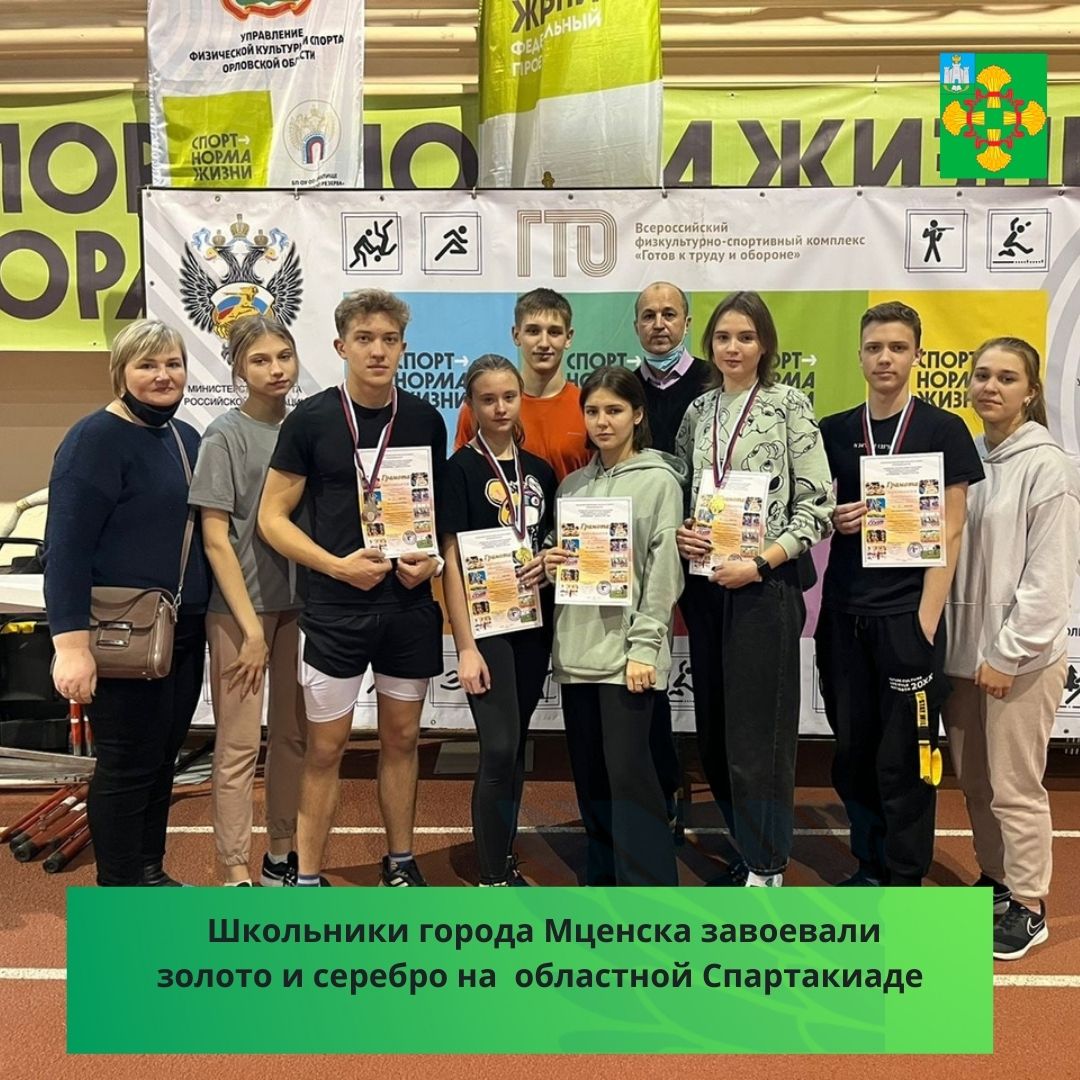 